La Autoridad de Desperdicios Sólidos (ADS) es una agencia gubernamental creada al amparo de la Ley 70 del 23 de junio de 1978, según enmendada, con el deber ministerial de establecer y ejecutar la política pública concerniente a los aspectos técnicos, administrativos y operacionales del manejo de los residuos sólidos. La Autoridad de Desperdicios Sólidos (ADS) busca desarrollar para Puerto Rico un sistema de manejo de residuos sólidos que sea ambientalmente seguro, económicamente viable y tecnológicamente integrado y que atienda las necesidades e inquietudes de las comunidades, el comercio y la industria.  Asimismo, proteger los recursos de agua, aire y tierra sin comprometer su uso y disponibilidad futura; fomentar la inversión como el empleo en el desarrollo de programas y proyectos para el manejo de los residuos sólidos.Ciudadano en generalSector PrivadoÁrea educacional Gubernamental y MunicipiosEl propósito de la Autoridad de Desperdicios Sólidos (ADS) es evaluar, planificar, desarrollar e implantar la infraestructura y las estrategias necesarias para el manejo eficiente de los residuos sólidos del País, con el fin de proteger el ambiente, la salud pública y conservar los recursos naturales de Puerto Rico.Los servicios de la Autoridad de Desperdicios Sólidos están divididos en los siguientes programas:Programa de MercadosPrograma de ReciclajePrograma de EducaciónINFORMACIÓN ACTUALIZADA:Centros de Acopio de Neumáticos Temporeros 2013: Se estima estarán operando hasta el 30 de agosto de 2013Lugar:		Oficina Central de la Autoridad de Desperdicios Sólidos (ADS)		Directorio de la Autoridad de Desperdicios SólidosTeléfono:	(787) 765-7575Fax: 		(787) 281-1673Correo electrónico: reciclaje@ads.pr.govHorario: 		lunes a viernes de 8:00 a.m. – 4:00 p.m. Transacciones en PR.GOV:Mercado de Reciclaje por MaterialesMercado de Reciclaje por IndustriaCosto para el ciudadano varía de acuerdo al servicio solicitado y situación en particular. Para solicitar alguna información relacionada a programas ofrecidos, servicio y charla deberá comunicarse con las Oficinas de la Autoridad de Desperdicios Sólidos (ADS) para su disponibilidad u ofrecimientos. Directorio de la Autoridad de Desperdicios Sólidos¿Cuál es la misión de Autoridad de Desperdicios Solidos (ADS)? - La misión de la Autoridad de Desperdicios Sólidos (ADS) es evaluar, planificar, desarrollar e implantar la infraestructura y las estrategias necesarias para el manejo eficiente de los residuos sólidos del País, con el fin de proteger el ambiente, la salud pública y conservar los recursos naturales de Puerto Rico.¿Cuál es la visión de Autoridad de Desperdicios Solidos (ADS)? La visión de la Autoridad de Desperdicios Sólidos (ADS) es desarrollar para Puerto Rico un sistema de manejo de residuos sólidos que sea ambientalmente seguro, económicamente viable y tecnológicamente integrado y que atienda las necesidades e inquietudes de las comunidades, el comercio y la industria.  Asimismo, proteger los recursos de agua, aire y tierra sin comprometer su uso y disponibilidad futura; fomentar la inversión como el empleo en el desarrollo de programas y proyectos para el manejo de los residuos sólidos.¿Qué es Sistema de Relleno Sanitario? – vertedero. Conducto por el que se arrojan a un depósito situado a nivel inferior basuras, desechos, ropa sucia, etc.Directorio Coordinadores de Reciclaje MunicipalesEnlaces de Interés PúblicoFolleto de Preguntas Frecuentes  Folletos con Información de interés al ciudadanoFormularios de ADSGuía Plan de Negocios   Leyes y Reglamentos de la ADSPágina Web Autoridad de Desperdicios Sólidos de Puerto Rico – http://www.ads.gobierno.pr Programa de Educación 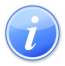 Descripción del Servicio                                                                         Crear Referido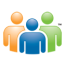 Audiencia y Propósito 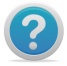 Consideraciones TOA BAJAHORMIGUEROSKm 24.4 Carr. Estatal 865
Bo. Campanillas
Toa Baja, PRKm 0.8 Bo. Verdún
Carr. Estatal 345
Hormigueros, PR*Cerca de almacén de la Indulac y Taller de Obras Públicas Municipio de Toa Baja* Conectando por la #2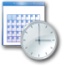 Lugar y Horario de Servicio 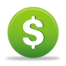 Costo del Servicio y Métodos de Pago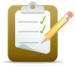 Requisitos para Obtener Servicio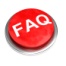 Preguntas Frecuentes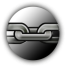 Enlaces Relacionados